Publicado en  el 25/10/2016 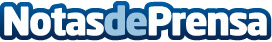 Recuperar el sentido del tacto gracias a la tecnologíaLa tecnología ha permitido por primera vez que un hombre tetrapléjico recupere el sentido del tacto. Esto se ha llevado a cabo en el centro de la base neural de cognición en Pittsburgh (Pennsylvania), a través de una mano biónica.Datos de contacto:Nota de prensa publicada en: https://www.notasdeprensa.es/recuperar-el-sentido-del-tacto-gracias-a-la Categorias: Medicina Inteligencia Artificial y Robótica E-Commerce Innovación Tecnológica Otras ciencias http://www.notasdeprensa.es